2η ΠΡΟΣΚΛΗΣΗ ΣΥΓΚΛΗΣΗΣΕΠΙΤΡΟΠΗΣ ΠΟΙΟΤΗΤΑΣ ΖΩΗΣΚαλείστε σε τακτική συνεδρίαση της Επιτροπής Ποιότητας Ζωής που θα πραγματοποιηθεί με τηλεδιάσκεψη μέσω «Cisco webex» , σύμφωνα με τις εγκυκλίους 18318/1303-2020, 40/20930/31-03-2020, 33282/29-05-2020 και 426/77233/13-11-2020 του Υπ.Εσωτερικών (κανονιστικό πλαίσιο αντιμετώπισης του Κορωναϊού Covid 19 αναφορικά με την οργάνωση και λειτουργία των Δήμων), που θα διεξαχθεί στο Δημαρχειακό Μέγαρο την 19η του μηνός Ιανουαρίου έτους 2021, ημέρα Τρίτη και ώρα13:00για την συζήτηση και λήψη αποφάσεων στα παρακάτω θέματα της ημερήσιας διάταξης, σύμφωνα με τις σχετικές διατάξεις του άρθρου 75 του Ν.3852/2010 (ΦΕΚ Α' 87)όπως αντικαταστάθηκε με το άρθρο 77 του Ν.4555/2018 (ΦΕΚ 133/19-07-2018 τεύχος Α’) :1.Προσδιορισμός της χρήσης δημοτικής έκτασης εμβαδού 10.259,74 m2 η οποία βρίσκεται σητν Κοινότητα Διαλεχτού και αποτελεί τμήμα του τεμαχίου με αριθμό 770 (αναδασμός έτους 1985, αγροκτήματος Διαλεχτού) και τμήμα του τεμαχίου με ΚΑΕΚ 4503509010012.Συμβιβαστική αποζημίωση του Δήμου Τρικκαίων για προσκύρωση δημοτικών εκτάσεων στις ιδιοκτησίες  Μαριάνθης Γκίμτσα του Χρήστου και Γεωργίου Γκίμτσα του Χρήστου, στην περιοχή «Μπάρα», στα Τρίκαλα, επί της οδού 5ου Συντάγματος, στο Ο.Τ.3413.Εξέταση ενστάσεων κατά της αριθμ.493/2019 Α.Δ.Σ. με θέμα : «Τροποποίηση εγκεκριμένου ρυμοτομικού σχεδίου Τρικάλων, στα Ο.Τ.8, Ο.Τ.9, Ο.Τ.9α και Ο.Τ.14, της Πολεοδομικής Ενότητας V συν.«Σαράγια-Αγ.Κων/νος-Εργατικά» και συγκεκριμένα επί των οδών Ισχομάχου, Ησιόδου και Αντιπάτρου, με μετατόπιση των Ρ.Γ. και Ο.Γ., ώστε αυτές να συμπίπτουν με την διαμορφωμένη επί μακρόν, υπάρχουσα κατάσταση»4.Τοποθετήσεις νέων κάδων αστικών απορριμμάτωνΠίνακας Αποδεκτών	ΚΟΙΝΟΠΟΙΗΣΗ	ΤΑΚΤΙΚΑ ΜΕΛΗ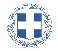 ΕΛΛΗΝΙΚΗ ΔΗΜΟΚΡΑΤΙΑ
ΝΟΜΟΣ ΤΡΙΚΑΛΩΝΔΗΜΟΣ ΤΡΙΚΚΑΙΩΝΓραμματεία Επιτροπής Ποιότητας ΖωήςΤρίκαλα,15 Ιανουαρίου 2021
Αριθ. Πρωτ. : 1144ΠΡΟΣ :  Τα μέλη της Επιτροπής Ποιότητας Ζωής (Πίνακας Αποδεκτών)(σε περίπτωση κωλύματος παρακαλείσθε να ενημερώσετε τον αναπληρωτή σαςΗ Πρόεδρος της Επιτροπής Ποιότητας ΖωήςΒΑΣΙΛΙΚΗ-ΕΛΕΝΗ ΜΗΤΣΙΑΔΗΑΝΤΙΔΗΜΑΡΧΟΣΜητσιάδη Βασιλική-ΕλένηΒαβύλης ΣτέφανοςΨύχος ΚωνσταντίνοςΝτιντής ΠαναγιώτηςΚαταβούτας Γεώργιος-ΚωνσταντίνοςΚωτούλας ΙωάννηςΛάππας ΜιχαήλΠαζαΐτης ΔημήτριοςΚελεπούρης ΓεώργιοςΔήμαρχος & μέλη Εκτελεστικής ΕπιτροπήςΓενικός Γραμματέας κ. Θωμά ΠαπασίκαΜπουκοβάλας Στέφανος  Πρόεδρο της Δημ. Κοιν. Τρικκαίων